10006 Насоки за професионална автобиография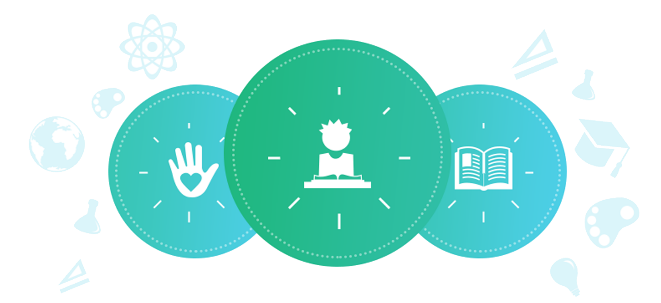 Клас: 10ти Учениците определят разликата между организациите с нестопанска цел и организациите със стопанска цел. Проучват възможности за доброволческа работа в стопанския и нестопанския сектор и разсъждават върху собствените си интереси и умения, свързани с бъдещата им професионална реализация. Изготвят автобиография с цел кандидатстване за доброволческа работа. Продължителност: Две  занятия по 45 мин.ЦелиУченицитеще могатда:анализират връзката между своите интереси и способности, и подходящия избор на доброволческа дейност/стаж/професионална кариера;разграничат организации с нестопанска цел от организации със стопанска цел; формулират критерии за търсене на работа;развият умения да подбират и отбелязват моменти от житейския си опит, които илюстрират силните им страни, свързаните с избраната от тях област за реализация; изготвят автобиография, предназначена конкретно за избраната от тях област за реализация. Материалифлипчарт/дъскапримерна автобиография (виж: Предварителна подготовка и Приложение №1) актуални обяви от местни/областни вестници или интернет източници за работа;интернет връзка;екземпляри за учениците от Приложение №1: Образец за автобиографияПредварителнаподготовка: ПодготовканаучителяПодгответе кратък списък с онлайн адреси на местни и/или областни организации с нестопанска цел (вкл. дарителски), предлагащи възможности за доброволческа дейност/стаж/работа (използвайте дадените в Полезни връзки портали и сайтове, посочвайки вашето населено място или област);Подгответе примерна фиктивна автобиография на ученик, следваща образеца в Приложение №1. Виж и рубрика: Необходими материали и ресурсиПопълнете автобиография по зададен образец (от Приложение №1)Библиография: Съвети за попълване на автобиографияМоята кариера http://mycareer.bg/2011/07/14/kak_se_pishe_cv_awtobiografiq/Нова визия http://www.novavizia.com/perfektnata-avtobiografiya-cv/НаРабота.бгАвтобиография.НЕТhttp://xn--80aacdg3ac7bcvq5a8l.net/Сайтове за търсене на работа:Jobs.bg/ https://www.jobs.bg/Zaplata / https://www.zaplata.bg/Rabota.bg / http://www.rabota.bg/JobTiger.bg / http://www.jobtiger.bgBuljobs.bg / http://www.buljobs.bg/Europass Ученик или студент http://europass.cedefop.europa.eu/bg/europass-and-you/pupils-studentsОбяви за работа в неправителствени организации:http://www.ngobg.info/bg/careers.htmlhttps://www.jobs.bg/ngohttp://karieraskauza.eu/karieraskauza/uchastnici2016/#representativesПортали и сайтове, предлагащи обяви за стажове и практики:Информационен портал за НПО в България http://www.ngobg.info/bg/careers/practice.htmlУченически практики http://praktiki.mon.bg/https://www.facebook.com/%D0%A3%D1%87%D0%B5%D0%BD%D0%B8%D1%87%D0%B5%D1%81%D0%BA%D0%B8-%D0%BF%D1%80%D0%B0%D0%BA%D1%82%D0%B8%D0%BA%D0%B8-664126633615853/Jobs.bghttps://www.jobs.bg/internshipsПортали и сайтове, предлагащи обяви за доброволци:Информационен портал за НПО в България http://www.ngobg.info/bg/careers/volunteer.htmlКариера с кауза http://karieraskauza.eu/karieraskauza/uchastnici2016/#representativesСдружение Доброволци Българияhttp://www.volunteer-bg.org/joinus/Стани доброволец:Time Heroes - https://timeheroes.org/bg/Български червен кръстhttp://www.redcross.bg/become_volunteer.htmlUNICEF Българияhttps://www.unicef.bg/stani-dobrovoletsHoliday Heroeshttps://holidayheroes.bg/stani-dobrovolets/За да остане природатаhttp://forthenature.org/campaign/12Урок № 1Учениците разглеждат  обяви за работа във вестници и в сайтове за търсене на работа.Учениците разполагат с време, за да се запознаят с обявите и да си изберат област, която ги интересува, или конкретно работно място, което биха искали да заемат. Избраните от учениците работни места и организации се записват на  видно място. Учителят обяснява, че някои от тях може да са в стопанския сектор, а други – в нестопанския. Определят се  секторите и се дават примери за всеки от тях с местни или национални организации. Обяснява се на учениците, че  хората, които работят в организации с нестопанска цел, получават заплащане. Има организации, които използват доброволци и те не получават заплащане, но повечето имат платени служители. Някои организации – с нестопанска и със стопанска цел – предлагат стажове (възможности за хората да придобият опит на дадена длъжност или в дадена организация), които може да са платени, или – не. Избраните от учениците работни места се отбелязват  „С“ за стопанска и с „Н“ за нестопанска. Учениците обсъждат следните въпроси: Поради какви причини може човек да търси работа в благотворителна организация с нестопанска цел, а не в компания със стопанска цел? Мислят  ли, че може да има разлика по отношение на удовлетворението от работата? Ако да, защо?6.  Списъка с работните места  се разглежда отново и професиите, които интересуват учениците се  записват на флипчарт и учениците споделят с класа какво ги привлича,  в съответната работа и какви квалификации са нужни за нея. Учениците да преценяват   уменията и чертите на характера си; дали притежават такива качества и умения, които биха им помогнали да получат избраната от тях работа? Какви дейности и опит илюстрират тези качества?  7.СБяха обсъдени възможностите за организиране на среща с представители от стопанския и нестопанския сектор, които да разкажат на учениците за спецификата на тяхната работа и за възможностите за участие в ученически стажове. 8. Учениците получиха задача самостоятелно да изготвят автобиография съобразно Приложение №1, чрез която да кандидатстват за ученически стаж в избрана от тях област. 8   УУУУУрок № 2 1.В СУ „Свети Паисий Хилендарски” бе организирана среща с г – жа Радина Копринкова от отдел Човешки ресурси в Дънди Прешъс Металс Челопеч и г- н Калоян Йотов учител по Английски език по програмата”Заедно в час”. Те разказаха пред учениците за тяхното кариерно развитие и ги насърчиха да бъдат мотивирани, активни и последователни в поемането на отговорности свързани с учебната дейност и бъдещото им професионално израстване. За целта се проведе  дискусия с учениците, в която те разбраха колко е важно да умеят да пишат  CV/автобиография.Бяха раздадени  няколко екземпляра от  примерна автобиография, чрез която учениците се запознаха с формата и обема на документа. Обсъдиха се рубриките за попълване – учениците си отбелязаха важна информация, която искат да включат в автобиографията си, като обърнаха внимание на следните насоки: силни страни:Избройте ключови умения и черти, които показват, че ще бъдете добър служител (напр.: Добра работа в екип; Отлични умения в междуличностни отношения; Добри компютърни умения и пр.)житейски опит: Посочете участие в групи, клубове, доброволчески проекти или други дейности, които може да покажат положителните ви черти (в автобиографиите си учениците трябва да изтъкнат дейности и умения, придобити в училище и в други организирани младежки програми и дейности).Самостоятелна работаИзползвайки компютърните си умения  учениците написаха  автобиографията си, като използваха приложения образец.  Г - жа Радина Копринкова предложи учениците да и изпратят попълнените, автобиографии за да бъдат разгледани от нея и екипа и, след което  всеки ученик ще получи обратна връзка и коментар с препоръки. С готовите автобиографии учениците могат да кандидатстват за предстоящите ученически стажове.Заключителна дискусияУчениците споделиха от кои свои постижения се чувстват горди и са важни да се включат в тяхните автобиографии. Приложение №1: Образец за автобиография (с пояснения)Образец за автобиографияЛични данниИме:..............................................................................................................................................Адрес:...........................................................................................................................................Телефон .......................................................................................................................................Имейл:..........................................................................................................................................Цел.......................................................................................................................................................(Посочете накратко какво искате; напр.: да получите работа като доброволец в сферата на работа с възрастни хора) Резюме.......................................................................................................................................................(Посочете силните страни и специалните умения по точки; например: силни лидерски и комуникационни умения способност да работя добре с разнообразни групи хораотлични способности за решаване на проблемивладеене на чужди езици). Професионален опит................................................................................................	......................................../име на работодателя/фирмата, адрес/					/период/.......................................................................................................................................................(кратко описание на заеманата длъжност)ОбразованиеСредно образование						................................./период/.......................................................................................................................................................(кратко описание на опита в училище; примери за това какво да се посочи: грамоти за отлични резултати, завършени курсове по език, участие в спортен отбор и пр.)Извънучилищни дейности................................................................................................	......................................../име на клуба или организацията/ 					/период/ (кратко описание на дейностите и ролята; например: участие в седмични срещи и социални дейности в областта на културата)Доброволческа дейност................................................................................................	......................................../дейност и място/								/период/(например: почистване на квартала, квартал „...”)(кратко описание на дейността; например: работа с местната младежка група за организиране и изпълнение на проект за почистване на квартала)Препоръки(Винаги искайте разрешение, преди да посочите някого като лице за препоръка. Не използвайте близки приятели или членове на семейството. Постарайте се да посочите учители или други лица, които могат да представят данни за силните ви страни.)Име: .............................................................................................................................................Длъжност и организация: ..........................................................................................................Адрес:...........................................................................................................................................Телефон и/или имейл: ................................................................................................................ИлиПрепоръки са налични при поискване.